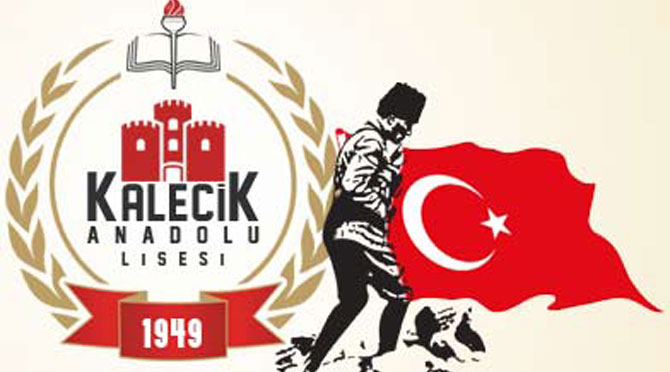                                                                         KALECİK ANADOLU LİSESİ                                                                                REHBERLİK SERVİSİ                                 11 ve 12. SINIFTA ALINACAK ALAN EĞİTİMİ BİLGİLENDİRME REHBERİ         Sevgili Gençler,         Anadolu Liselerinde eğitim-öğretim süresi 4 yıldır. Bir süre öncesine kadar alan seçimi 9. Sınıf yaz tatilinde yapılır; 10, 11 ve 12. Sınflarda seçilen alanın eğitimi alınırdı. Son dönemde yapılan değişikliklerle temel lise eğitimi 9 ve 10. Sınıflarda verilmekte olup, herhangi bir alan seçimi  yapılmadan tercih edilen seçmeli dersler bazında 11 ve 12. Sınıflarda alan eğitimi alınmaktadır.        9 ve 10. Sınıflarda alınan temel eğitim 12. Sınıfta girilecek olan TYT (Temel Yeterlilik Testi)  yani 1. Basamak sınavının bel kemiğini oluşturmakta, 11 ve 12. Sınıfta alınan alan dersleri ise AYT( Alan Yeterlilik Testi) sınavının temelini oluşturmaktadır.       11. sınıfta eğitimi alınmaya başlanan alanda okulun ilk 1 ayı değişiklik yapılabilir.(Seçmeli Ders Değişikliği)Peki alan eğitimi ne işe yarar ve seçmeli ders seçerken nelere dikkat etmek gerekir?Eğitimini aldığınız alan ilerde tercih etmek istediğiniz mesleğe sizleri hazırlar.Seçim yaparken belirlediğimiz mesleki hedeflerimizi göz önünde bulundurmalıyız.Hedefiniz belli ise seçimlerinizi bunlara göre yapmalısınız.Ve en önemlisi de ilgi alanlarınızın farkında olmak ve tercihlerinizi buna göre yapmaktır. ( Alanlarla ilgili bilgiler sunu içerisinde mevcuttur.)Anadolu liselerinde 4 Alan Eğitimi mevcuttur.TM  ( Eşit Ağırlık) , MF( Sayısal) , YABANCI DİL, TS( Sözel) bu alanlar okulların öğrenci sayısına göre, okulun fiziki şartlarına göre ve öğretmen kadrosuna göre belirlenmektedir. Kalecik Anadolu Lisesi fiziki şartlardan ötürü bu yıla kadar TM ve MF alan eğitimleri vermekteydi. Gelecek Eğitim-Öğretim yılıda bu şekilde devam edeceği düşünülmektedir.Tüm bunları göz önünde bulundurarak tercih etmek istediğiniz mesleğinize kesin karar verdiyseniz ve mevcut olmayan bir alan düşünüyorsanız bu alan eğitimini alabileceğiniz bir okul tercih edebilirsiniz.LİSEDE ALAN EĞİTİM BÖLÜMLERİFEN BİLİMLERİ ALANI (MF/SAYISAL/SAY) TÜRKÇE-MATEMATİK ALANI (TM/EŞİT AĞIRLIK/EA)SOSYAL BİLİMLER(TS-SÖZEL-SOZ)DİL ALANI(DİL)    Alan Eğitimi seçmeli ders seçimlerine göre yapılmaktadır.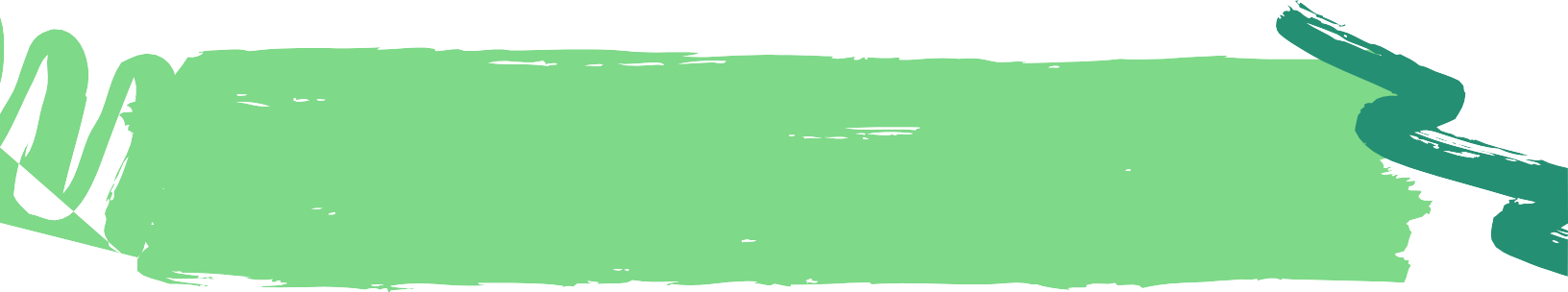 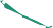 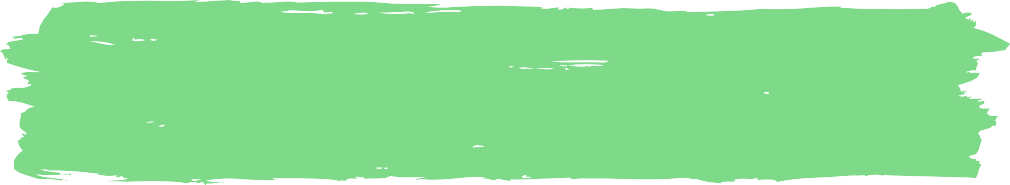 F E N	B İ L İ M L E R  İA L A N I ( S A Y I S A L / M F / S A Y )ALANA KAYNAKLIK EDEN DERSLER:MatematikBiyolojiFizikKimya     Fen Bilimleri Alanında güçlü olan   öğrencinin özellikleri♦ Sayılarla çalışmayı ve hesaplamayı çok sever.♦ Nesneleri kategoriye ayırmayı veya olayları belli bir mantıksal ilişki içinde düzenlemeyi çok sever.♦ Matematik, fizik, kimya dersini çok sever.♦ Deney yapmayı ve yeni şeyler yapmayı çok sever.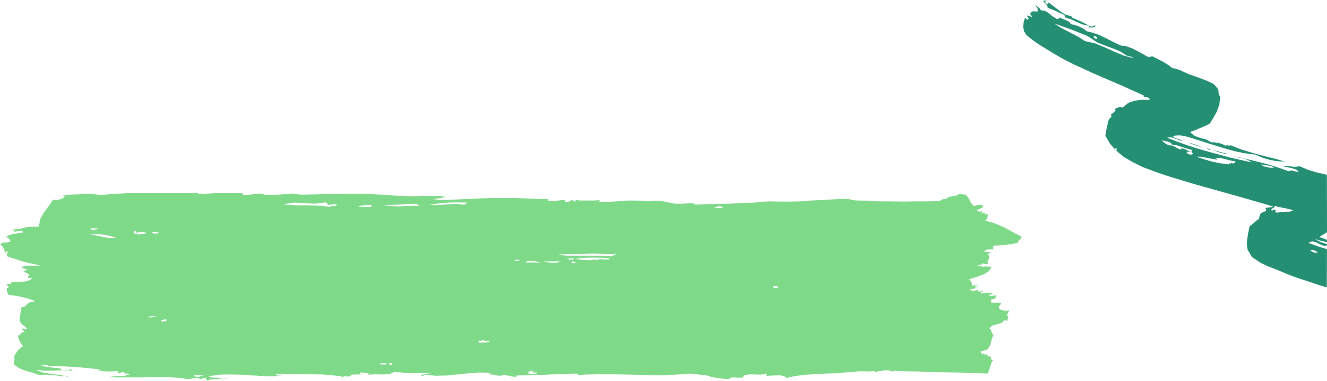 F E N	B İ L İ M L E R İ  A L A N I N I	K İ M L E RS E Ç M E L İ ?Gelecekte tıp, eczacılık, tıbbi biyolojik bilimler, fizik tedavi, moleküler biyoloji genetik, diş hekimliği, fizik tedavi, beslenme uzmanlığı vb. programların bulunduğu sağlık bilimleri” alanında öğrenim görmek istiyorsanız:♦ İlköğretimde ve 9. sınıfta matematik ve fen bilimleri derslerinde başarı göstermesi, bu dersleri öğrenmede ve çalışmada herhangi bir güçlük yaşamamış olması gerekir.♦ Öğrencinin bu alanda başarılı olabilmesi için fen bilimleri derslerinde yer alan konularla ilgili dergi, kitap vb. yayınlara, bu alanlardaki gelişmelere ilgi gösteriyor olması, laboratuvar çalışmalarından hoşlanması, insanlara yardım etme eğiliminin belirgin olması gerekmektedir.F E N	B İ L İ M L E R İ  A L A N I N I	K İ M L E RS E Ç M E L İ ?Gelecekte elektrik, elektronik, bilgisayar, çevre, endüstri, inşaat, makine, uçak, gemi inşaat vb. programların bulunduğu “mühendislik bilimleri” alanında öğrenim görmek istiyorsanız:♦	İlköğretimde ve 9. sınıfta matematik ve fen bilimleriderslerinde başarı göstermesi, bu dersleri öğrenmede ve çalışmada herhangi bir güçlük yaşamamış olması gerekir. Bunun yanı sıra şekil çizme, üç boyutlu şekilleri iki boyutlu olarak resmetme yeteneğinin de gelişmiş olması gerekir. Mühendislik bilimleri alanında başarılı olabilmek için bireyin mekanik ilgisinin yeterli düzeyde olması gerekir.♦ Bireyin elektronik (radyo, bilgisayar, elektronik oyuncaklar vb.) ya da mekanik bir aracın tamiri (bisiklet, saat, bilgisayar, vb.), her bir parçanın sökülerek yeniden monte edilmesi gibi konularla ilgilenmekten hoşlanması, kendikendine yeni şeyler deneme girişiminde bulunması önemlidir.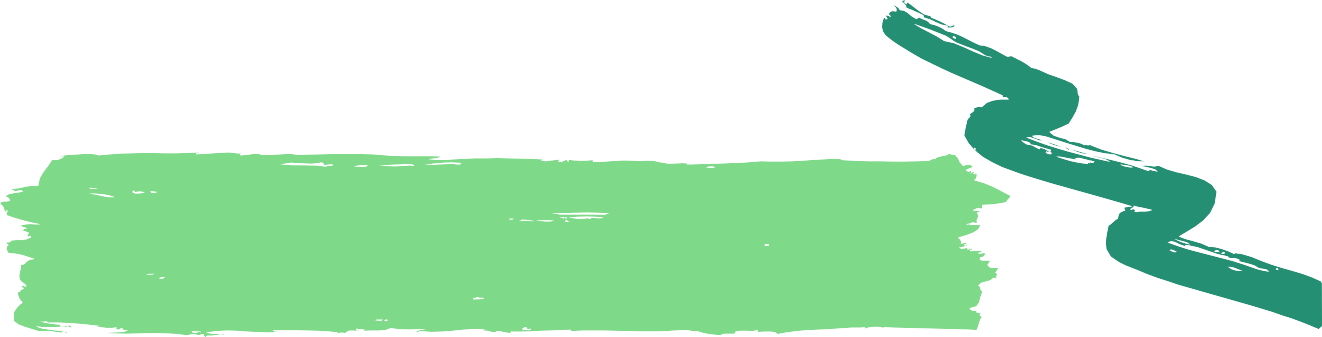 F E N	B İ L İ M L E R İ  A L A N I N I	K İ M L E RS E Ç M E L İ ?Hayvanlar ve doğa ile ilgileniyorsanız:♦Ziraat fakültesinin bölümleri,♦ Veterinerlik, fizik, kimya, biyoloji, matematik bölümleri,♦ Mimarlık, endüstriyel tasarım, nükleer enerji,♦ Astronomi ve uzay bilimleri, harita vb. alanlarla ilgileniyorsanız yine “Fen Bilimleri” alanını seçebilirsiniz.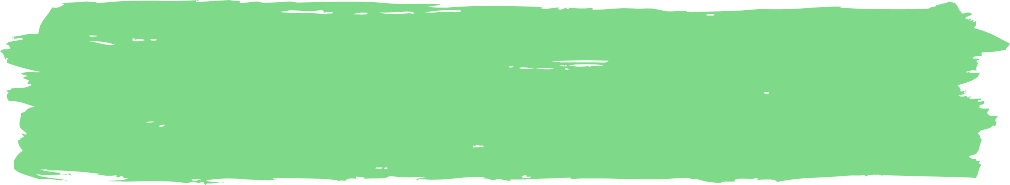 S O S Y A L	B İ L İ M L E R A L A N I( S Ö Z E L / S O Z / T S )ALANA KAYNAKLIK EDEN DERSLER:Dil ve Anlatım, Türk Edebiyatı, Tarih, Coğrafya.Sosyal	Bilimler	Alanında	güçlü	olan	öğrencininözellikleri neler olabilir?♦ Kitap okumayı,araştırmayı çok sever.♦	İsimler,	yerler	ve	tarihler	hakkında	iyi	bir hafızaya sahiptir.♦ Kavramlarla ve kelimelerle çok iyi düşünür ve yazar.♦ Bir şeyi başkalarıyla işbirliği yaparak, onlarla paylaşarak ve onlara öğreterek öğrenmeyi sever.T Ü R K Ç E -	M A T E M A T İ K A L A N I( E Ş İ T	A Ğ I R L I K / T M / E A )ALANA KAYNAKLIK EDEN DERSLERDil ve Anlatım,Türk Edebiyatı,MatematikTürkçe-Matematik Alanında güçlü olan öğrencinin özellikleri♦	İsimler,	yerler	ve	tarihler	hakkında	iyi	bir hafızaya sahiptir.♦	Başkaları ile yüksek düzeyde sözel iletişime girer.♦ Kitap okumayı ve dinleyerek öğrenmeyi sever.♦ Matematiksel hesaplama oyunlarını çok sever,T Ü R K Ç E -		M A T E M A T İ K A L A N I N I	K İ M L E RS E Ç M E L İ  ?Gelecekte işletme, iktisat, ekonomi, bankacılık, enformatik, hukuk, kamu yönetimi, uluslararası ilişkiler, psikoloji, sosyoloji, felsefe, turizm, muhasebe, sınıf öğretmenliği vb. yükseköğretim programlarında öğrenim görmek istiyorsanız:      İlköğretimde ve 9. sınıfta matematik, Türkçe ve sosyal bilimler derslerinde başarı göstermesi, bu dersleri öğrenmede ve çalışmada herhangi bir güçlük yaşamamış olması gerekir.♦ Öğrencinin sosyal bilimler alanına giren konulara ilgi göstermesi, bu konularla ilgili dergi, kitap vb. yayınlara, bu alanlardaki gelişmelere ilgi gösteriyor olması, okuduklarından çıkarım yapma eğiliminin belirgin olması gerekir. Bununla birlikte öğrencinin istatistik ve sayısal işlemlerle uğraşmaktan zevk duyması ve insanlara yardım etme eğiliminin belirgin olması gerekmektedir.S O S Y A L	B İ L İ M L E R A L A N I N I		K İ M L E RS E Ç M E L İ  ?Gelecekte özel eğitim öğretmenliği,okul öncesi öğretmenliği,gazetecilik, halkla ilişkiler ve tanıtım, reklamcılık, radyo-tv sinema, arkeoloji, sanat tarihi, tarih, coğrafya vb.yükseköğretim programlarında öğrenimgörmek istiyorsanız:İlköğretimde ve 9. sınıfta tarih, coğrafya, dil anlatım ve edebiyat derslerinde başarı göstermesi, bu dersleri öğrenmede ve çalışmada herhangi bir güçlük yaşamamış olması gerekir.Bu alanda başarılı olabilmesi için bireyin, insanlarla iletişim kurmada başarılı, sosyal açıdan girişken, insanlara yardım etme eğilimi güçlü, sosyal olaylara ve konulara ilgi duyma özelliklerininolması gerekir.Y A B A N C I	D İ L A L A N IALANA KAYNAKLIK EDEN DERSLER–Dil ve Anlatım,–Türk Edebiyatı,–Yabancı DilYabancı	Dil	Alanında	güçlü	olan	öğrencinin özellikleri♦	Kelimelerin	telaffuzlarına,	vurgularına	ve anlamlarına duyarlıdır.♦ Dilin gramer yapısına ve fonksiyonlarına karşıduyarlıdır,♦	Öğrendiği yeni kelimeleri anlamlarına uygun olarak konuşma ve yazı dilinde kullanır.Y A B A N C I	D İ LA L A N I N I	K İ M L E R S E Ç M E L İ ?        Gelecekte filolojiler,mütercim- tercümanlık ve yabancı dil ğretmenlikleri vb. yükseköğretim programlarında öğrenim görmek istiyorsa: Öğrencinin		ilköğretimde	ve	9.	sınıfta		tarih, coğrafya,  Türkçe, edebiyat ve yabancı dil derslerinde	başarı	göstermesi,	bu	dersleri öğrenmede	ve	çalışmada		herhangi		bir		güçlük yaşamamış olması  gerekir.♦ Öğrencinin yabancı dillere ilgi duyması, yabancı dilde yazılan metinleri incelemesi ve anlamaya çalışması, tercüme etmeyle ilgili olması, edebi konularla ilgilenmekten hoşlanması ölçütlerden bazılarıdır.Ü N İ  V E R S İ  T E Y EH A N G İ	B Ö L Ü M L E R E H A N G İ	A L A N D A NÖ Ğ R E N C İ	A L I N D I Ğ  I N IM E R A K	E D İ Y O R S A N I Z	Ö S Y M S A Y F A S I N D A NY A R A R L A N A B İ L İ R S İ N İ Z .H T T P S : / / D O K U M A N . O S Y M . G O V . T R / P D F D O K U M A N / 2 0 2 0 / Y K S / K İ L A V U Z 1 9 0 2 2 0 2 0 . P D F                         Hüsniye KIRATLIOkul Psikolojik DanışmanıMayıs, 2 0 2  0